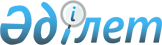 Қазақстан Республикасы Үкiметiнiң кейбiр шешiмдерiне өзгерiстер енгiзу туралыҚазақстан Республикасы Үкіметінің 2012 жылғы 3 мамырдағы № 569 Қаулысы.
      "Қазақстан Республикасының мемлекеттік басқару жүйесін одан әрі жетілдіру туралы" Қазақстан Республикасы Президентінің 2012 жылғы 20 қаңтардағы № 226 Жарлығына сәйкес Қазақстан Республикасының Үкiметi ҚАУЛЫ ЕТЕДI:
      1. Қоса берiлiп отырған Қазақстан Республикасы Үкiметiнiң кейбiр шешiмдерiне енгiзiлетiн өзгерiстер бекiтiлсiн.
      2. Осы қаулы қол қойылған күнiнен бастап қолданысқа енгiзiледi. Қазақстан Республикасы Үкiметiнiң кейбiр шешiмдерiне
енгізілетін өзгерiстер
      1. Күші жойылды - ҚР Үкіметінің 09.03.2022 № 114 қаулысымен.
      2. Күші жойылды - ҚР Үкіметінің 25.03.2022 № 160 (алғашқы ресми жарияланған күнінен кейін күнтізбелік он күн өткен соң қолданысқа енгізіледі) қаулысымен.
      3. Күші жойылды - ҚР Үкіметінің 28.09.2015 № 800 қаулысымен (алғашқы ресми жарияланған күнінен бастап қолданысқа енгізіледі).
      4. Күші жойылды - ҚР Үкіметінің 23.08.2016 № 476 қаулысымен.
      5. Күші жойылды - ҚР Үкіметінің 19.07.2016 № 415 (алғашқы ресми жарияланған күнінен бастап қолданысқа енгізіледі) қаулысымен. Қазақстан Республикасы Үкіметінің жанындағы Мемлекеттік
терминология комиссиясының құрамы
      Ескерту. Күші жойылды - ҚР Үкіметінің 09.03.2022 № 114 қаулысымен. Қазақстан Республикасы Үкіметінің жанындағы Мемлекеттік
ономастика комиссиясының құрамы
      Ескерту. Күші жойылды - ҚР Үкіметінің 25.03.2022 № 160 (алғашқы ресми жарияланған күнінен кейін күнтізбелік он күн өткен соң қолданысқа енгізіледі) қаулысымен.
      Ескерту. Күші жойылды - ҚР Үкіметінің 28.09.2015 № 800 қаулысымен (алғашқы ресми жарияланған күнінен бастап қолданысқа енгізіледі).
      Ескерту. Күші жойылды - ҚР Үкіметінің 19.07.2016 № 415 (алғашқы ресми жарияланған күнінен бастап қолданысқа енгізіледі) қаулысымен.
					© 2012. Қазақстан Республикасы Әділет министрлігінің «Қазақстан Республикасының Заңнама және құқықтық ақпарат институты» ШЖҚ РМК
				
Қазақстан Республикасының
Премьер-Министрі
К. МәсімовҚазақстан Республикасы
Үкіметінің
2012 жылғы 3 мамырдағы
№ 569 қаулысымен
бекітілгенҚазақстан Республикасы
Үкіметінің
2012 жылғы 3 мамырдағы
№ 569 қаулысына
1-қосымшаҚазақстан Республикасы
Үкіметінің
1998 жылғы 21 сәуірдегі
№ 367 қаулысымен
бекітілгенҚазақстан Республикасы
Үкіметінің
2012 жылғы 3 мамырдағы
№ 569 қаулысына
2-қосымшаҚазақстан Республикасы
Үкіметінің
1998 жылғы 21 сәуірдегі
№ 368 қаулысымен
бекітілгенҚазақстан Республикасы
Үкіметінің
2012 жылғы 3 мамырдағы
№ 569 қаулысына
3-қосымша Қазақстан Республикасы
Үкіметінің
2012 жылғы 3 мамырдағы
№ 569 қаулысына
4-қосымша